Inspection and Testing (for Maintenance and/or following Corrective Action)Inspection and Testing (for New and Altered Work)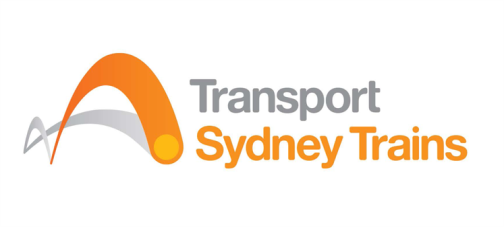 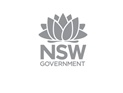 PR S 41416 FM02 Version 1.1Log Book – Signal Electrician PR S 41416 FM02 Version 1.1Log Book – Signal Electrician PR S 41416 FM02 Version 1.1Log Book – Signal Electrician PR S 41416 FM02 Version 1.1Log Book – Signal Electrician PR S 41416 FM02 Version 1.1Log Book – Signal Electrician PR S 41416 FM02 Version 1.1Log Book – Signal Electrician MarJunSepDecYearNamecircle applicablecircle applicablecircle applicablecircle applicableLocations worked at during log book period:Comments (e.g. Location / Circuit / Equipment)Supervisor initialConduct Documentation CheckConduct Correlation TestConduct Apparatus Inspection (Relay / Equipment / Wire Analysis)Conduct Wire and Null CountConduct Bell Continuity TestAssist Circuit Strap and Function TestConduct Circuit Function Test (incl Contact Proving Test)Conduct Through Circuit and Through System TestsConduct Aspect Sequence TestConduct Insulation and Earth Leakage TestsConduct Power Supply and Polarity TestsConduct Correspondence and Out of Correspondence TestsConduct Signal and Level Crossing Sighting and FocusingConduct Track Circuit TestConduct Point Lock and Detection TestConduct Gauging of Trainstop//NameSignatureSignatureSignatureSignatureSignatureCertification: Controlling Signal Engineer / SupervisorCertification: Controlling Signal Engineer / SupervisorCertification: Controlling Signal Engineer / SupervisorCertification: Controlling Signal Engineer / SupervisorCertification: Controlling Signal Engineer / SupervisorCertification: Controlling Signal Engineer / SupervisorCertification: EmployeePR S 41416 FM02 Version 1.1Log Book – Signal ElectricianPR S 41416 FM02 Version 1.1Log Book – Signal ElectricianPR S 41416 FM02 Version 1.1Log Book – Signal ElectricianPR S 41416 FM02 Version 1.1Log Book – Signal ElectricianPR S 41416 FM02 Version 1.1Log Book – Signal ElectricianPR S 41416 FM02 Version 1.1Log Book – Signal ElectricianMarJunSepDecYearNamecircle applicablecircle applicablecircle applicablecircle applicableProjects worked on during log book period:Comments (e.g. Location / Circuit / Equipment)Supervisor initialConduct Documentation CheckConduct Correlation TestAssist Apparatus Inspection (Relay / Equipment / Wire Analysis)Assist Wire and Null CountAssist Bell Continuity TestAssist Circuit Strap and Function Test / Circuit Function Test (incl Conduct Contact Proving Test)Assist Through Circuit and Through System TestsAssist Aspect Sequence TestConduct Insulation and Earth Leakage TestsConduct Power Supply and Polarity TestsConduct Correspondence and Out of Correspondence TestsAssist Signal and Level Crossing Sighting and FocusingAssist Track Circuit TestAssist Point Lock and Detection TestConduct Gauging of Trainstop